Kategorie                 B 	 Gebäude:  Sanierungen 	 Schweizer Solarpreis 2017Das Projektteam EcoRenova AG und die Architekten Viridén + Partner AG initiierten eine aktive Glasfassade, die sich gut in den städtischen Kontext einfügt. Die aktive Glasfassade weist eine Leistung von 190 kWp auf und erzeugt 86’000 kWh/a. Trotz einer Vergrösserung der Energie- bezugsfläche um 758 m2 oder 36% gelang es, den Energiebedarf durch die Sanierung um 72% von 343’400 kWh/a auf 96’900 kWh/a zu senken. Mit der Produktion von 95’000 kWh/a Strom und Wärme erreicht das MFH für 28 Familien eine Eigenenergieversorgung von 98% und ist auf eine Energiezufuhr von 1’940 kWh/a angewiesen.98%-MFH-Sanierung, 8057 Zürich/ZHDas 1982 errichtete Mehrfamilienhaus (MFH) in Zürich wurde um zwei auf sieben Stockwerke erhöht. Es bietet nun Platz für 28 Familien. Obwohl die Wohnfläche von 2’112 m2 um 36% auf 2’870m2 vergrössert wurde, sank der Gesamtenergiebedarf um 72% von 343’400 kWh/a auf rund 96’900 kWh/a.Durch die optimale Dämmung von 34 cm verwandelten die Architekten von Viridén + Partner die Energieschleuder in eine effizi- ente MFH-Sanierung, welche rund 95’000 kWh/a erzeugt. Auffallend unauffällig sind die durch farbiges Glas verdeckten PV-Fas- saden-Anlagen, welche sich optisch nicht von den übrigen Fassadenbestandteilen unterscheiden.Dieses Fassadensystem ist allseits fas- sadenbündig als Baubestandteil in das Ge- bäude integriert. Die PV-Module verfügen über eine matte Oberfläche. Die Farbe ist unterschiedlich wählbar und führt zu einer Reduktion der PV-Stromproduktion von ca. 39% oder rund 38’700 kWh/a.Die solarthermischen Anlagen liefern rund 9’000 kWh/a; die PV-Dachanlagen erzeugen 25’400 kWh/a, und die PV-Fas- sadenanlage produziert 60’600 kWh/a. Die gesamte Solarstromproduktion beträgt so- mit 95’000 kWh/a. Ohne Verdeckung der Fassaden-PV-Anlagen würden diese vor- aussichtlich 38’700 kWh/a mehr erzeugen. Dadurch wäre diese Sanierung mit total (25’411 kWh/a + 60’597 kWh/a + 9’000kWh/a + verdeckt 38’700 kWh/a) 133’800 kWh/a zur 138%-PEB-MFH-Sanierung ge- worden. Das Bundesamt für Energie (BFE), der Kanton und die Stadt Zürich unterstütz- ten dieses Projekt finanziell.Die MFH-Sanierung erhält den Schweizer Solarpreis 2017.L’immeuble locatif érigé en 1982 à Zurich a été surélevé de cinq étages. Il en compte désormais sept et abrite 28 logements. Bien que la surface d’habitation soit passée de 2’112 m2 à 2’870 m2 (+36%), la consom- mation a chuté de 72%: de 343’400 kWh/a à quelque 96’900 kWh/a.Grâce à une isolation thermique optimale de 34 cm, les architectes de Viridén + Part- ner ont transformé ce gouffre à énergie en un immeuble énergétiquement efficace produi- sant 95’000 kWh/a. Couvertes de verre colo- ré, les installations PV en façades se fondent discrètement dans le reste du bâtiment.Cette infrastructure solaire est intégrée avec soin à l’ensemble des façades. Les mo- dules PV présentent une surface mate. Leur couleur est sélectionnable individuellement, ce qui réduit la production de courant solaire d’environ 39% ou 38’700 kWh/a.Les systèmes solaires thermiques four- nissent environ 9’000 kWh/a; les installa- tions PV sur le toit génèrent 25’400 kWh/a et celle des façades 60’600 kWh/a, pour un total de 95’000 kWh/a. Sans le verre coloré, il serait possible d’assurer 38’700 kWh/a en plus. Avec 133’800 kWh/a (25’411 kWh/a+ 60’597 kWh/a + 9’000 kWh/a + 38’700kWh/a), ce BEP garantirait une autoproduc- tion de 138%. L’Office fédéral de l’énergie (OFEN) ainsi que le canton et la ville de Zu- rich ont soutenu financièrement ce projet.Pour sa rénovation exemplaire, l’immeuble locatif reçoit le Prix Solaire Suisse 2017.Technische DatenWärmedämmungWand:	34 cm	U-Wert:	0.10 W/m2KDach:	34 cm	U-Wert:	0.09 W/m2KBoden:	33 cm	U-Wert:	0.16 W/m2K Fenster:	dreifach	U-Wert:	0.80 W/m2KEnergiebedarf vor Sanierung [100% | 354%]EBF: 2’112 m2	kWh/m2a	%	kWh/aWarmwasser WP:	27.8	17	58’700Heizung:	107.0	66   226’000Elektrizität:	27.8	17	58’700Gesamt-EB:	162.6    100   343’400Energiebedarf nach Sanierung [28% | 100%]EBF: 2’870 m2	kWh/m2a	%		kWh/a Heizung und WW (WP):		13.3	40	38’231Warmwasser Thermie:	3.1	9	9’000Elektrizität:	17.3	51	49’717Gesamt-EB:	33.7    100	96’948EnergieversorgungSK:	15.4	584.4	9	9’000Eigenenergieversorgung	98	95’008Energiebilanz (Endenergie)	%	kWh/aStandort des GebäudesHofwiesenstrasse 22/Rothstrasse 48, 8057 ZürichBauherrschaft und Betreiber PVPrivate und EcoRenova AG, 8004 Zürich Tel. 043 456 80 60, http://ecorenova.ch/ArchitekturViridén + Partner AG, Karl Viridén Zweierstrasse 35, 8004 ZürichTel. 043 456 80 80, www.viriden-partner.chHLK-PlanungZurfluh Lottenbach GmbH, 6004 LuzernTel. 041 367 00 60, www.zurfluhlottenbach.chBIPV Planung und RealisationDiethelm Fassadenbau AG, 5626 Hermetschwil Tel. 056 649 20 20, www.diethelm-ag.chSystemanbieterGasser Fassadentechnik AG, 9016 St. GallenTel. 071 282 40 00, www.gasserfassadentechnik.chLastmanagemente4plus AG, 6010 KriensTel. 041 329 16 40, www.e4plus.chAuswertungewz, Gerhard Emch, 8050 Zürich Tel. 058 319 41 11, www.ewz.ch84     |    Schweizer Solarpreis 2017    |    Prix Solaire Suisse 2017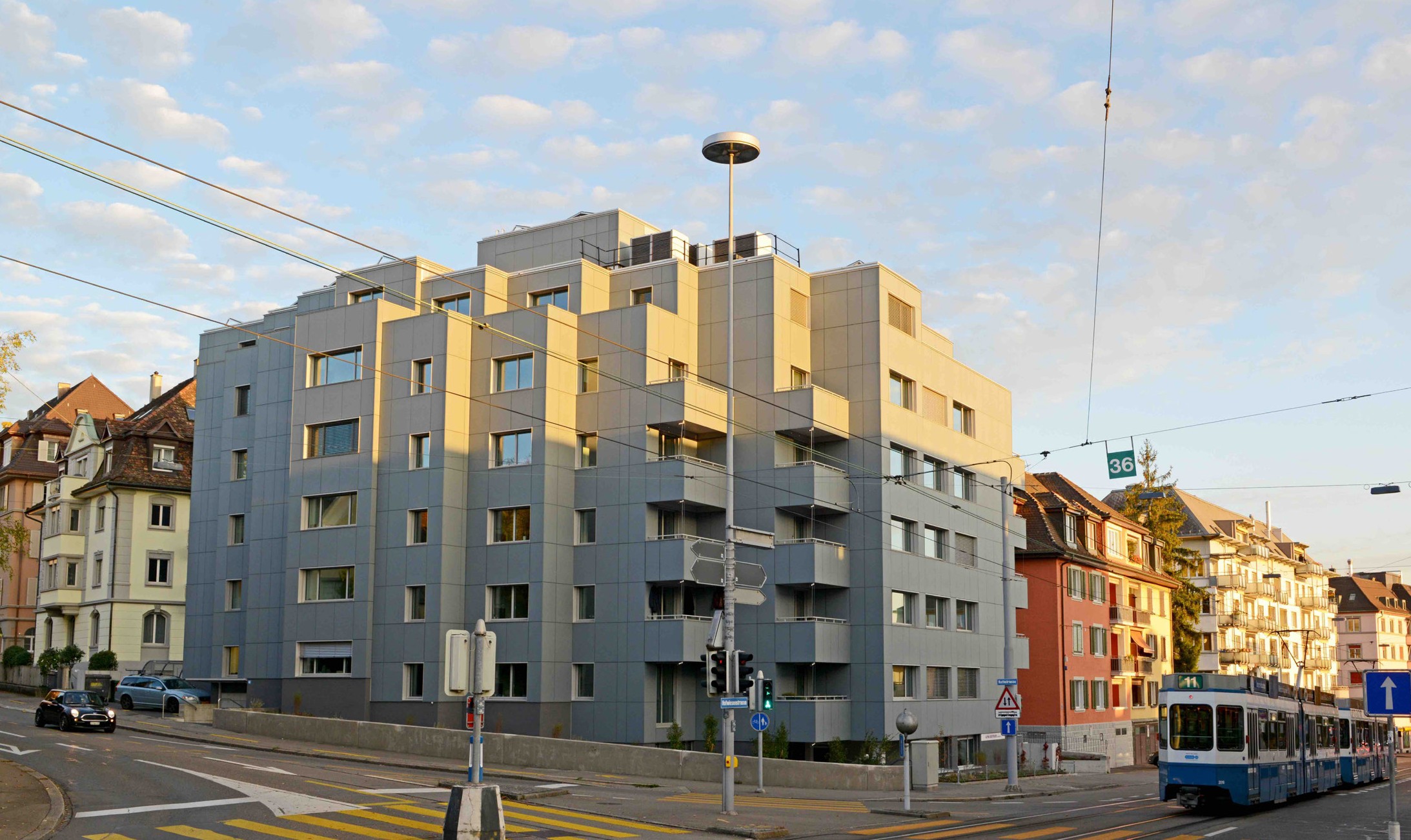 12	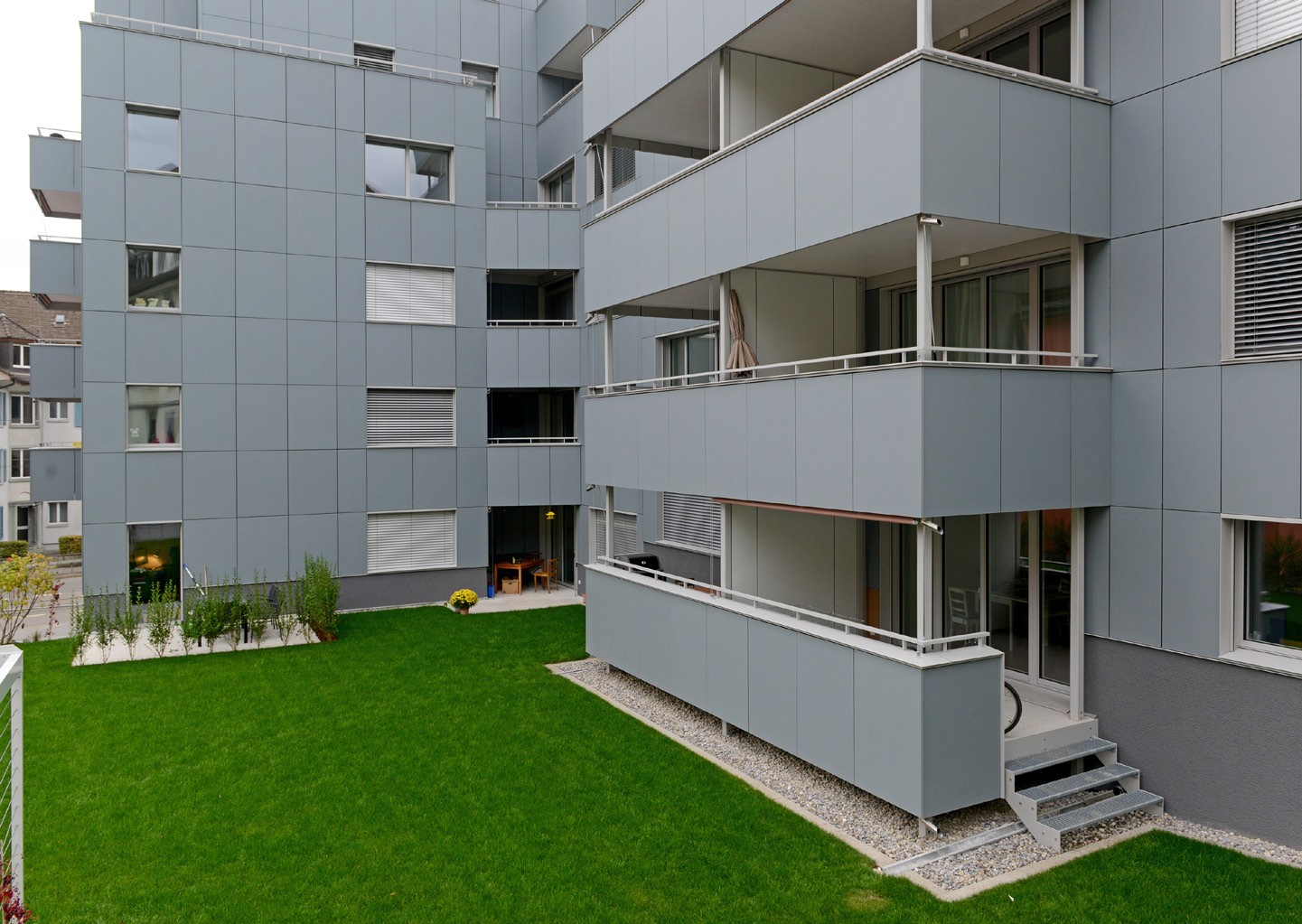 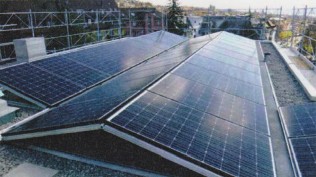 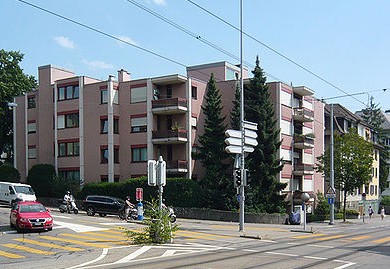 3	4Die farbliche Verdeckung der PV-Fassadenanla- ge reduziert deren Ertrag um 39% oder 38’700 kWh/a (39.5 kWh/m2a) auf 60’600 kWh/a.30 kW starke PV-Dachanlage. Trotz Erweiterung des MFH um zwei Stockwerke oder 36% sank der Gesamtenergiebedarf um 72% auf 96’900 kWh/a.Das Mehrfamilienhaus vor der SanierungDie Rückseite des Hauses mit der aktiven GlasfassadeSchweizer Solarpreis 2017    |    Prix Solaire Suisse 2017   |    85Eigen-EV:	m2       kWp   kWh/mEigen-EV:	m2       kWp   kWh/m2a%kWh/aPV Dach:	16530154.02625’411PV Fassade: 1’53516039.56360’597PV gesamt:   1’70019050.68986’008Eigenenergieversorgung:9895’008Gesamtenergiebedarf:10096’948Fremdenergiezufuhr:Bestätigt vom ewz am 13.06.201721’940Beteiligte Personen